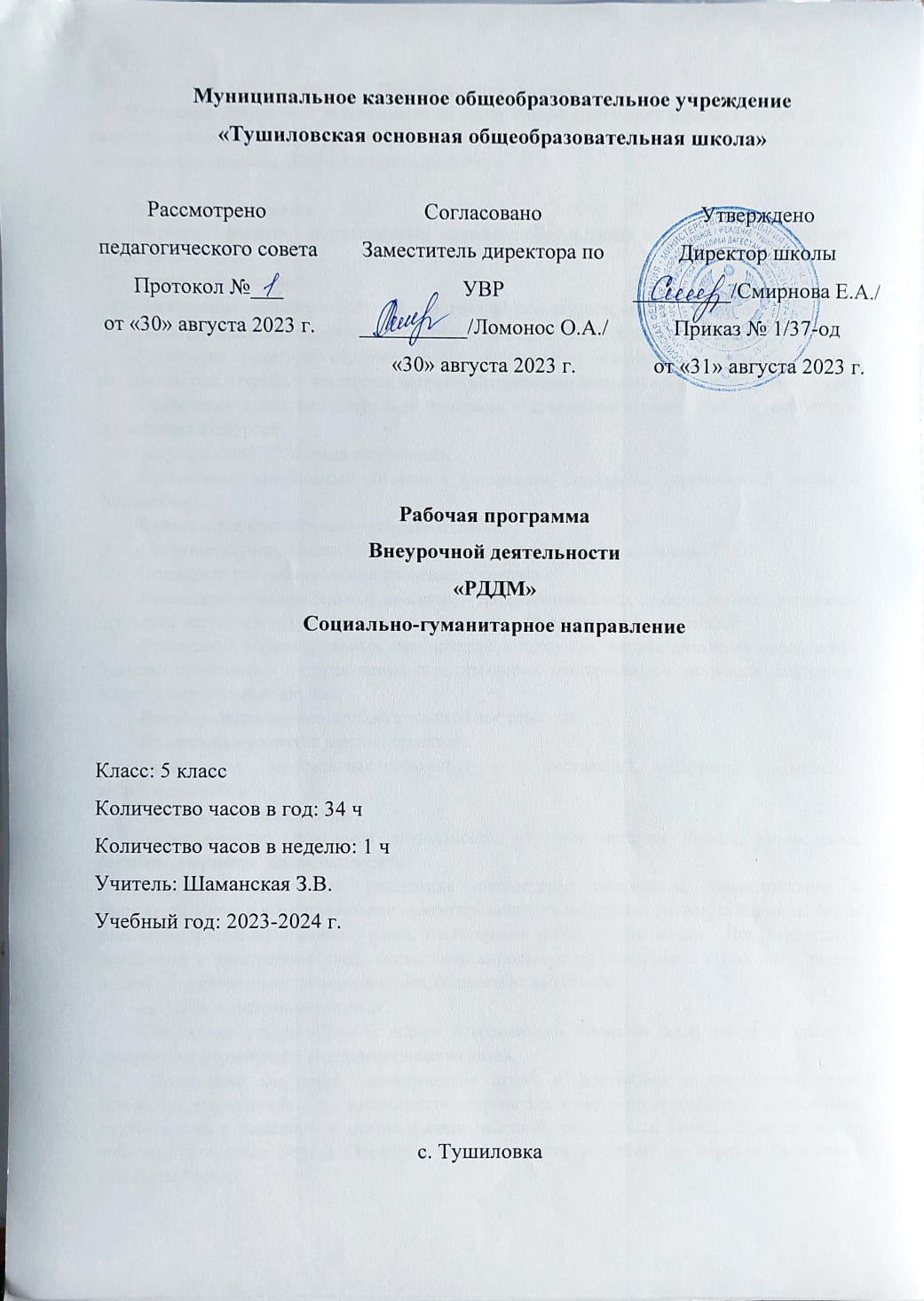 Пояснительная запискаПрограмма внеурочной деятельности по курсу РДДМ «Движение первых» направлена на развитие личности в следующих направлениях: гражданская активность, личностное развитие, военно-патриотическое, информационно-медийное.Личностное развитие.Творческое развитие, популяризация здорового образа жизни и спорта, выбор будущей профессии.Творческое развитие:-Организация творческих событий - фестивалей и конкурсов, акций и флешмобов;-Поддержка детских творческих проектов и продвижение детских коллективов;-Реализация культурно-образовательных программ - интерактивных игр, семинаров, мастер-классов, открытых лекториев, встреч с интересными людьми; организация киноклубов;-Проведение культурно-досуговых программ - посещение музеев, театров, концертов; организация экскурсий;Популяризация ЗОЖ среди школьников:-Организация профильных событий - фестивалей, конкурсов, соревнований, акций и флешмобов;-Организация туристических походов и слетов;-Организация мероприятий, направленных на популяризацию комплекса ГТО;-Поддержка работы школьных спортивных секций;-Проведение образовательных программ – интерактивных игр, семинаров, мастер-классов, открытых лекториев, встреч с интересными людьми; Популяризация профессий:-Проведение образовательных мероприятий и программ, направленных на определение будущей профессии - интерактивных игр, семинаров, мастер-классов, открытых лекториев, встреч с интересными людьми;-Популяризация научно-изобретательской деятельности;-Поддержка и развитие детских проектов;-Организация  профильных событий   -   фестивалей, конкурсов,  олимпиад, акций, флешмобов.Гражданская активностьДобровольчество, поисковая деятельность, изучение истории России, краеведение, создание и развитие школьных музеев.Добровольчество – это реализация личностного потенциала, самовыражение и самоопределение, профессиональное ориентирование, приобретение полезных навыков, новые знакомства и море позитивных эмоций, это не просто хобби, а стиль жизни. - Популяризация и пропаганда в электронной среде социальной активности по отношению к пожилым людям, людям с ограниченными возможностями, бездомным животным.-создание социальной рекламы-Содействие утверждению в жизни современного общества идей добра и красоты, духовного и физического совершенствования детей.Проведение экоуроков, экологических акций и флешмобов в электронной среде Поисковая деятельность - это возможность отправиться в настоящую поисковую экспедицию, поучаствовать в раскопках в местах боевых действий, увековечить память об исторических событиях и судьбах Героев Отечества, присоединиться к одному из отрядов Поискового движения России.Краеведение, школьные музеи - это проекты развития школьных музеев России, историко- краеведческой работы, позволяющей узнать об истории и культуре Малой Родины, это познавательные и увлекательные путешествия по самым интересным местам нашей страны.создание документальных видеороликов об истории и культуре Малой Родины - Создание виртуальных экскурсий по музеям школы.создание творческих игровых видеороликов, раскрывающих направление деятельности музея.Военно-патриотическонаправление Юнармейцы, юные друзья полиции, юные инспектора движения Работа военно-патриотических клубов и вовлечение в неѐ детейОрганизация профильных событий, направленных на повышение интереса у детей к службе в ВС РФ, в том числе военных сборов, военно-спортивных игр, соревнований, акций;Проведение образовательных программ – интерактивных игр, семинаров, мастер-классов, открытых лекториев, встреч с интересными людьми и Героями России. - Реализация образовательных программ в электронной среде – интерактивных игр, семинаров, мастер- классов, открытых лекториев, встреч с интересными людьми и Героями России.Создание видеороликов, направленных на повышение интереса у детей к службе в ВС РФ, в том числе военных сборов, военно-спортивных игр, соревнований, акций;-Создание цикла видеороликов «Дети о Победе»Участие в флешмобах, акциях, посвященных Великой Победе.Проведение видеоконференций, уроков мужества Поисковая деятельностьпоиск информации об исторических событиях и судьбах Героев Отечества.создание документальных видеороликов о событиях ВОВ и дальнейшее использование их на уроках мужества.Информационно-медийное направлениеБольшая детская редакция, создание школьных газет, радио и телевидения, работа с социальными сетями, подготовка информационного контента, дискуссионные площадкиПоддержка талантливых юных журналистов;Создание и развитие школьных медиацентров, в том числе газет и журналов, радио и телевидения, новостных групп в социальных сетях; Повышение уровня школьных СМИ и пресс-центров;Большая детская редакция;Создание единого медиапространства для школьников;Проведение пресс-конференций, фестивалей, творческих конкурсов для школьников; Проведение образовательных программ по повышению квалификации педагогического состава, а также руководителей общественных организаций.Программа рассчитана на следующие уровни образования: Среднее общее и основное общее образованиеАктуальностьАктуальность программы состоит в том, что она способствует формированию социально активной личности, ориентированной на самоутверждение и самореализацию; способствует  профессиональному  самоопределению  детей  и  молодѐжи,  так  какприобретѐнные знания и умения позволяют сформировать навыки организаторской деятельности, необходимые во взрослой жизни.Цель и задачи программы:Цель: содействие формированию личности на основе присущей российскому обществу системы ценностей.Задачи:Воспитательные:содействие формированию личности на основе присущей российскому обществу системы ценностей;объединение	и	координация	деятельности	организаций	и	лиц,	занимающихся воспитанием подрастающего поколения или содействующих формированию личности;Развивающие:сохранение, пропаганда и распространение знаний в области воспитания подрастающего поколения и формирования личности с учетом современных информационных и инновационных технологий;- формирование виртуального фонда, социальной активности и инициатив учащихсяведение издательской и информационной деятельности;поддержка детско-юношеских объединений и других структур;развитие детско-юношеских обществ и организаций;осуществление взаимодействия с заинтересованными органами государственной власти и органами местного самоуправления, общественными объединениями, религиозными организациями, научными, образовательными, спортивными и иными учреждениями по вопросам деятельности Организации;Образовательные:проведение и популяризация семинаров, лекций, конкурсов, фестивалей, олимпиад на виртуальной платформе, участие в обучающих вебинарах;осуществление просветительской деятельности;организация физкультурно-спортивного досуга среди подросткового поколения; – осуществление образовательной деятельности в соответствии с требованиями действующего законодательства Российской Федерации;участие в установленном порядке в работе общественно-государственных и общественных объединений, имеющих патриотическую, культурную и спортивную, а также благотворительную направленность;Программа «Движение первых» рассчитана на 17 часов в год.Данная программа актуальна для учащихся с активной жизненной позицией, нацеленных на самореализацию в различных направлениях деятельности.Формы деятельности – групповые (благотворительные акции, молодѐжные форумы и слѐты, мероприятия школьного, муниципального и регионального уровня)-индивидуальные	(тренинг,	тематические	занятия,	консультации по	проведению мероприятий)Планируемые результаты освоения рабочей программыОбучающиеся научатся:осуществлять деятельность, способствующую формированию личности на основе присущей российскому обществу системы ценностей;свободно распространять информацию о своей деятельности, пропагандировать свои взгляды, цели, задачи в информационных ресурсах;участвовать в выработке решений органов государственной власти и органов местного самоуправления в порядке и объеме, предусмотренных Федеральным законом «Об общественных объединениях» и другими законами;создавать проекты;организовывать и проводить собрания, митинги, демонстрации, шествия, пикетирование и иные публичные мероприятия;осуществлять издательскую деятельность по выпуску газет, сборников творческих работ, видероликов, информационных агитирурующих буклетов;представлять и защищать свои права, законные интересы участников Организации, детских и юношеских объединений и организаций в органах государственной власти, органах местного самоуправления и общественных объединениях;осуществлять благотворительную деятельность;выступать с инициативами по различным вопросам общественной жизни;участвовать в выборах и референдумах в порядке, установленном законодательством Российской Федерации;оказывать консультативную помощь;организовывать и проводить конкурсы, фестивали, олимпиады, семинары, курсы, лекции, практикумы, мастер-классы и т.п.Обучающиеся смогут научиться:проводить социологические исследования и мониторинги, заниматься научно- исследовательской деятельностью;осуществлять информационную, рекламную, издательскую и полиграфическую деятельность в целях сохранения, пропаганды и распространения знаний в области воспитания подрастающего поколения и формирования личности с учетом современных информационных и инновационных технологий;издавать (выпускать) и реализовывать книжную, аудио, видео и иную полиграфическую продукцию;сотрудничать с международными общественными объединениями, приобретать права и нести обязанности, соответствующие статусу этих международных общественных объединений, поддерживать прямые международные контакты и связи.Мониторинг результатов освоения программы.Входная и итоговая диагностика: анкетирование (выявление степени заинтересованности обучающихся в занятиях), текущий контроль (наблюдения за развитием интереса к занятиям и выступлениям обучающихся, опрос детей и родителей о степени удовлетворенности занятиями, выявление потребностей заинтересованных сторон), наблюдение за степенью активности участия обучающихся в социально–значимой деятельности (уровень рейтинга активистов «Движения первых», личная заинтересованность).Оценочные материалы:-анкеты (на предмет мотивации, круга интересов и потребностей подростков);-тесты (психологические особенности подростков, по направлениям работы «Движения первых»);-квест-игры	по	истории	России,	детскому,	молодѐжному	движению,	различным направлениям деятельности «Движения первых»;-презентации;-творческие проекты в рамках участия во всероссийских конкурсах, фестивалях, акциях; -выпуск стенгазет, видеороликов, буклетов, статей, сборников творческих работ. Для отслеживания состояния и развития детского объединения «Движения первых» используютсяразличные формы диагностики (приложение 1):Диагностика лидерских способностей (Е. Жариков, Е. Крушельницкий).Экспресс-тест «Лидер ли я?».Тест « И Лидеры бывают разные»По результатам исследований проводится необходимая корректировка действий.Программа рассчитана на 1 час, составлена на 34 часа, направлена на учащихся 5 класса. Содержание программыЛичностное направление (9 часов)Организация заседаний Большого ученического совета с целью изучения направлений деятельности «Движения первых», символика и атрибутика «Движения первых». Создание официального брендбука. Организация и проведение мероприятия ко дню Учителя, разработка декорации и атрибутики. Организация и проведение классных часов по презентации «Движения первых» в начальной школе организация и оформление проекта«Новогодняя неделя», дня рождения «Движения первых», организация и проведение итогового праздника «Апельсин» и «Последнего звонка».Военно-патриотическое направление (9 часов)Особенности организации мероприятий в формате «День единых действий». Организация и проведение мероприятие по профилактике безопасного поведения среди учащихся Популяризация музейного дела и краеведения, организация музейных уроков, участие в событиях, посвящѐнных памятным датам Военной истории России. Организация и проведение мероприятия, посвященного Дню защитника Отечества Организация мероприятий «Музей в чемодане», Митинга, посвященного Дню Победы.Гражданская активность (8 часов)Организация и проведение социальных акций и волонтѐрской деятельности в ОУ и микрорайоне, участие в благотворительных акциях города. Выпуск буклетов о вреде энергетических напитков, лимонадов, фастфуда.Разработка и оформление мероприятия ко дню пожилого человека.Популяризация деятельности волонтѐрского отряда – организация встреч с младшими школьниками, классные часы на тему: «Особенности волонтерской(добровольческой)деятельности». Изучение и охрана природы и животных родного края. Организация и проведение мероприятия по защите окружающей среды. Организация и проведение акции «Спешите делать добро» (сбор корма бездомным животным, патрулирование на пешеходных переходах в микрорайоне)Информационно-медийное направление (8 часов)Проведение тематических занятий на тему: Особенности создания ИМЦ (информационно- медийных центров) «Движения первых». Организация иформационно-медийного взаимодействия участников «Движения первых», СМИ. Выпуск видео роликов: Школьные новости, скетчи на тему «Я и моя школьная жизнь»Методическое обеспечение Для проведения занятий необходимы:материалы и инструменты:бумага белая и цветная, ватман;цветные карандаши, фломастеры, краски;ножницы;скотч;• степлер;технические средства:переносной компьютер (ноутбук);интерактивная доска с проектором;• видеокамера, фотоаппарат; дидактический материал:календарь событий «Движения первых»;публикации о деятельности «Движения первых» в интернет-пространстве.Календарно-тематическое планированиеСписок литературы Диагностика лидерских способностей (Е.Жариков, Е.Крушельницкий) / Фетискин Н.П., Козлов В.В., Мануйлов Г.М. Социально-психологическая диагностика развития личности и малых групп. – М. 2002. C.316-320Волохов А.В. Технология и программы организации семинаров по самоуправлению в детских коллективах./А.В.Волохов, И.И.Фришман.-М.:ГОУ«Центр развития системы дополнительного образования детей.-2015.Гаврилычева Г.Ф. Вначале было детство.../Г.Ф.Гаврилычева.-М.:ФДО«ЮнаяРоссия».- 2013.Дедов А. Деятельность старшего вожатого по руководству детско-юношеским общественным объединением./А.Дедов, при участии Козловой Ю. и Самойловой М.- Курган:ГУ«Центрмолодѐжныхинициативипрограмм».2012.ДедовА.Изучаем детский коллектив./А.Дедов Курган: ГУ «Центр молодѐжных инициатив и программ».-2012.Дедов А. Компас в вашей работе./А.Дедов.-Курган: ГУ «Центр молодѐжных инициатив и программ».-2012Культяпова Ж.В. Хочу быть лидером!-Выпуск3/Ж.В. Культяпова.-Н. Новгород: ООО«Педагогические технологии».-2014Молодые лидеры России: Методические рекомендации по организации профильной смены.-Владивосток: Всероссийский детский центр «Океан».-2005.Организация деятельности общественного объединения в школе. Из опыта работы Российского Союза Молодежи - М.-2016.Поповичева О.Н. Думая вместе./О.Н. Поповичева .- Орел.-2011.Ромулус О.В. Книга вожатого./О.В. Ромулус. - Воронеж: ГУ «Областной молодѐжный центр».-2014.Ромулус О.В. Вестник содружества./О.В. Ромулус О.В.-Воронеж: ГУ «Областной молодѐжный центр».-2015.Ромулус О.В. Уроки истории./О.В.Ромулус.-Воронеж: ГУ «Областной молодѐжный центр».-2005.Савинкова	Д.С.	Игра	и	творчество./Д.С.	Савинкова.-Воронеж:	ГУ	«Областной молодѐжный центр».-2014.Фришман	И.И.	Тебе,	вожатый!/И.И.Фришман.Выпуск4.-Н.Новгород:ООО«Педагогические технологии».-2015. 16.Л.Б.Малыхина и др. «Досуговые программы для детей и Интернет - источники:Методические	материалы	«Российское движение	школьников».https://рдш.рф Методические материалы «Российское движение школьников». https://рдш.рф11.Методические материалы «ЮнАрмия».http://юн-армия.рф№РазделКол-во часовПланируемые образовательные результаты учащихся1Личностное развитие9Организовать мероприятия, направленные на развитие личности.Поддержать работу школьных спортивных секций. Проводить акции, квесты, конкурсы.Планировать программу личностного роста.2Гражданская активность8Оказывать помощь социально-незащищенным группам населения, формировать ценности доброты и милосердия. Попробовать	себя		в	роли	волонтѐра		спортивных, образовательных,	социокультурных	мероприятий местного, регионального и всероссийского уровней.Стать организатором Всероссийских профилактических акций, участвовать в работе школьных отрядов ЗОЖ, стать частьюВсероссийских общественных движений «Волонтѐры медики», «Волонтѐры Победы».Присоединиться	к	Всероссийской туристскокраеведческой экспедиции «Я познаю Россию», предложить свой маршрут и пройти по маршрутам истории, культуры и природы малой родины.3Военно- патриотическое направление9Участвовать в организации культурнопросветительских мероприятий в музеях, библиотеках, домах культуры, театрах, кинотеатрах, культурных центрах, парках и т.д.Помогать ветеранам, заниматься благоустройством памятных мест, организовывать исторические квесты, сохранять историю своего рода и, главное, стать волонтѐром мероприятий, приуроченных к Дню Победы в Великой Отечественной войне.Участвовать в управлении школьным музеем, разработать и реализовать свои творческие, исследовательские, этнокультурные, выставочные и экскурсионные проекты.4Информационно- медийное направление8Уметь		рефлексировать	опыт	персональной и совместной деятельности с другими людьми.Освоить	социокультурные	нормы,	образцы,	способы действий и правила поведения.Презентовать личные и коллективные результаты и достижений.осуществлять	информационную,	рекламную, издательскую и полиграфическую деятельность в целях сохранения, пропаганды и распространения знаний в области воспитания подрастающего поколения и формирования личности с учетом современных информационных и инновационныхтехнологий;Всего:34№п/пСодержание (наименование) Раздела, темыФормы контроляДата изученияДата изученияДата изучения№п/пСодержание (наименование) Раздела, темыФормы контроляпланпланфакт1Устав, задачи и положение «Движения первых»Заседание актива«Движение первых»07.09.20232Изучение направлений деятельности «Движения первых» Символика и атрибутика «Движения первых».Официальный брендбук.Семинар14.09.20233Организация  акций социальной направленности.Разработка и оформление мероприятия ко дню пожилого человека.Концерт21.09.20234Разработка и оформление мероприятия ко дню учителя, создание поздравительного Видеоролика.Концерт28.09.20235Разработка	декораций	для	оформления мероприятий «Движения первых»Творческая работа05.10.20236Разработка мероприятий направленных на популяризацию направлений «Движения первых».Презентация,Интерактивное занятие12.10.20237Особенности организации мероприятий в формате«День единых действий».Лекция19.10.20238Особенности волонтерской (добровольческой) деятельности.Круглый стол26.10.20239-10Изучение и охрана природы и животных родного края. Организация и проведение мероприятия по защите окружающей средыАкция, Флешмоб09.11.2023 16.11.202311-12Онлайн–конференция «Презентация «Движения первых» в начальной школе»Презентация,Интерактивное занятие23.11.202330.11.202313Особенности создания ИМЦ (информационно-медийных центров) «Движения первых».Дискуссия07.12.202314-15Подготовка	и	реализация	проекта«Новогодняя неделя»КонцертКонкурс-выставка Дискотека14.12.202321.12.202316-17Популяризация здорового образа жизни и спорта.Соревнования Флешмоб28.12.202311.01.202318Выпуск буклетов о вреде энергетических напитков, лимонадов, фастфудаАкция18.01.202319-20Популяризация	музейного	дела	икраеведения. Создание БуктрейлераАкция25.01.202301.02.202321-22Организация и проведение мероприятия, посвященного Дню защитника ОтечестваКонцерт08.02.202315.02.202323-24Организация и проведение мероприятия, посвященного Международному женскому днюКонцерт22.02.202329.02.202325-26Организация и проведение акции «Спешите делать добро».Акция07.03.202314.03.202327Иформационно-медийное	взаимодействие	участников«Движения первых». СМИ.Практическое задание21.03.202328Особенности создания ИМЦ (информационно-медийных центров) «Движения первых».Дискуссия04.04.202329Организация и оформление дня рождения «Движения первых».Концерт11.04.202330Организация мероприятий посвященных Дню авиации и космонавтикиБлиц-опрос18.04.202331Организация и проведение Дня памяти погибших в радиационных авариях и катастрофахПоказ	тематических документальных роликов25.04.202332Организация мероприятий «Музей в чемодане», Митинга, посвященного Дню Победы, онлайн марафон «Мой герой на карте города»Выставка Митинг02.05.202333Организация	и	проведение итогового	праздника«Апельсин» и «Последнего звонка»Концерт16.05.202334Итоговое занятиеКруглый стол23.05.2023